Rotary Wil- Hinterthurgau unterstützt den Blauring Bronschhofen mit dem Förderpaket «Berliner»Mit unserer Unterstützung honorieren wir das ehrenamtliche Engagement junger Menschen für Kinder und Jugendliche in der Region.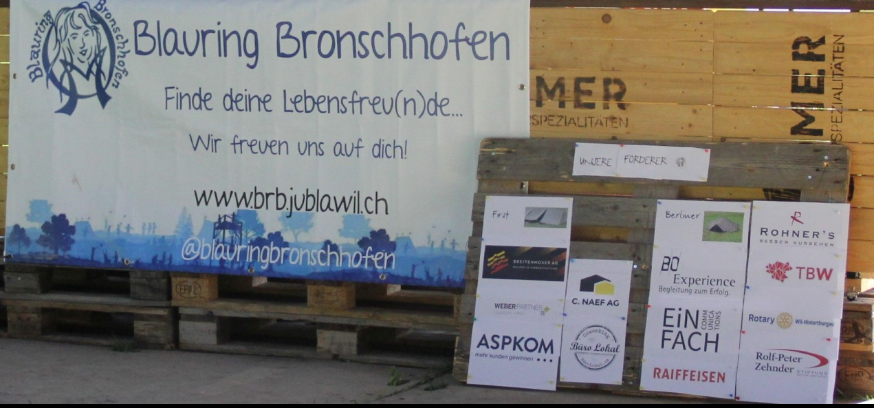 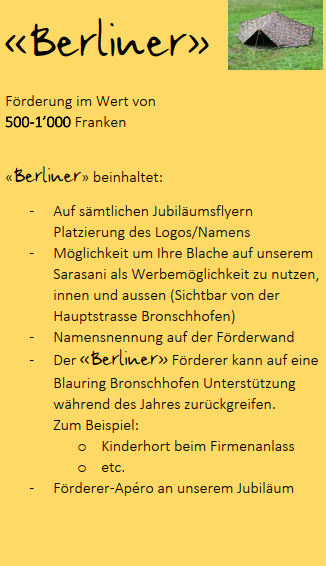 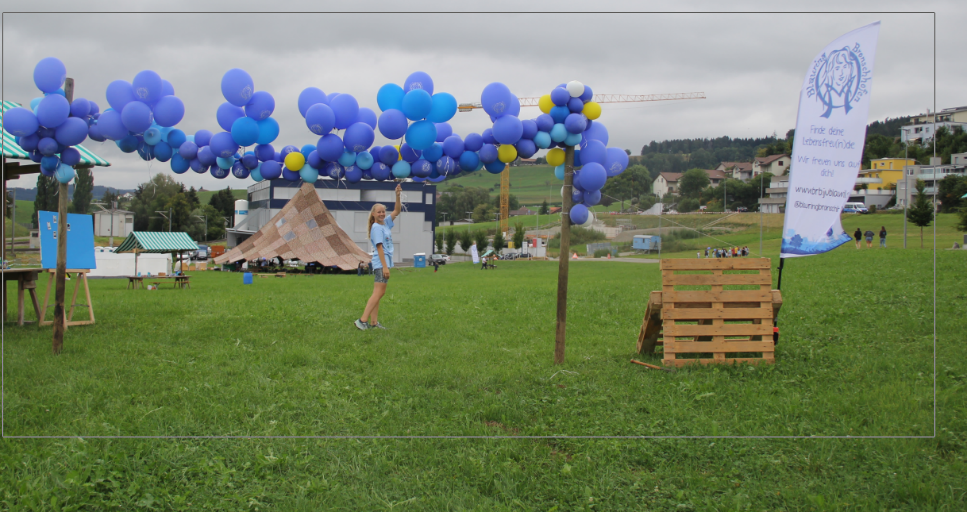 